Temat:    Przy ognisku- poznajemy nuty piosenkiDzień dobry, witam Was serdecznie . Na ostatniej lekcji poznaliśmy piosenkę   „Płonie ognisko w lesie”. 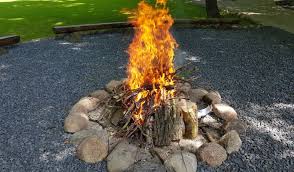 Na dzisiejszej lekcji poznany nuty, dzięki którym będziemy mogli zagrać piosenkę  na dzwonkach chromatycznych.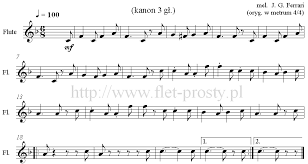 Zadanie domowe Przepisz do zeszytu nutowego  1 linijkę kanonu i prześlij na adres:  gosia.cyboron@op.pl  do 09 czerwca2020r. Powodzenia!!!